Информация Отделения КГБУ «Приморский центр занятости                      населения»  в городе Спасск-Дальний о работе с безработными гражданами городского округа Спасск - Дальнийс 16.01.2017 года по23.01.2017 года  За прошедшую неделю в Отделение КГБУ «Приморский центр занятости населения» в  городе Спасск-Дальний обратились в поисках работы 37человек, проживающие на территории ГО Спасск-Дальний. Всего с начала 2017 года обратился в поисках работы 151 человек, проживающий в городе и районе. На 23января 2017 года зарегистрировано900безработных граждан, в том числе по городу – 427человек, инвалидов – 39 человек (8,2%). Численность граждан, длительное время не работающих – 173человека (36,5%).Уровень регистрируемой безработицы составляет по городу 2,1% (по сравнению с прошлой неделей увеличениена 0,1%). Всего по центру занятости  2,4%(по сравнению спрошлой неделейувеличение на 0,1%), по Приморскому краю 1,5%. Экономически активное население по городу составляет 22753 человека.Наличие вакансийВ банке данных 441вакансий, из них по городскому округу Спасск-Дальний121 вакансия(19 единиц для врачей), в том числе:За прошедшую неделю по городскому округу  заявлено12вакансий от 10предприятийпо вакансиям:электросварщик ручной сварки, агент по снабжению, уборщик территорий, юрисконсульт, инженер, культорганизатор, бухгалтер, продавец продовольственных товаров.В информационных залах 1 и 2-го этажа центра занятости  в информационно-поисковой системе «Консультант» (самостоятельный поиск вакансий) с начала года  гражданами были просмотрены 239 вакансий, в том числе за прошедшую неделю – 84 вакансии.ТрудоустройствоС начала 2017 года всего трудоустроены58 человек, в том числе по городскому округу 37человек.За прошедшую неделю трудоустроены 14 человек.Общественные работыС начала 2017 года поступили заявки об участии в программе по организации и проведению оплачиваемых общественных работ в 2017 году от 8 предприятий городского округа Спасск-Дальний. Работа по трудоустройству безработных граждан по данной программе начнется в феврале текущего года.Профессиональное обучение	Сформирован перечень профессий, по которым планируется профессиональное обучение и дополнительное профессиональное образование безработных граждан в 2017 году, включая обучение в другой местности.	Безработные граждане будут направлены на профессиональное обучение после проведения закупки образовательных услуг в соответствии с Федеральным законом № 44-ФЗ от 05.04.2013 «О контрактной системе в сфере закупок товаров, работ, услуг для обеспечения государственных и муниципальных нужд».Профориентационная работа в 2017годуСоциальная адаптация безработных граждан на рынке трудаВ Отделении КГБУ «Приморский центр занятости населения» в городе Спасск – Дальний 18-19 января 2017 года проводился групповой семинар - тренинг по социальной адаптации безработной  молодежи на рынке труда.  В тренинге участвовали 24 чел.,  в том числе 9 женщин, 6 жителей сельской местности. 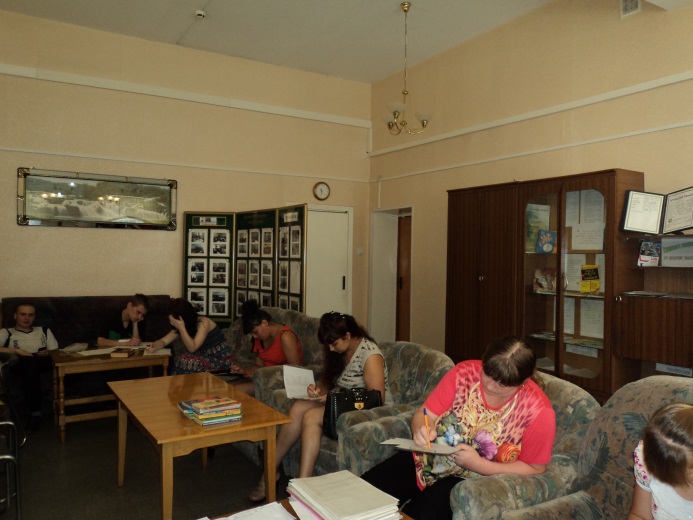 Участники тренинга вместе с ведущей  обсуждали проблемы безработицы молодежи, рассматривали возможности выхода из сложившейся ситуации. Молодые люди развивали навыки самопрезентации, составления персонального резюме, формировали адекватную самооценку и уверенность в себе.ВысвобождениеЗа прошедшую неделюв центр занятости населения в поисках работыобратился1гражданин, уволенный в связи с высвобождениемс АО «Спасскцемент.Всего с начала 2017 года в центр занятости населения были предоставлены списки на высвобождение работников по причине сокращения численности или штата работников организации, ликвидации организации  от 2 предприятий, учреждений, организаций на 7 человек.Списки на высвобождение работников от организаций, учреждений, предприятий по городскому округу Спасск-Дальний за текущую неделю не поступали.Неформальная занятостьВ текущем периоде 2017 года проанкетированы 22 гражданина, в том числе 15 жителей ГО Спасск-Дальний. Поступили сигналы о фактах неформальной занятости на 3 организации.Трудоустроено в рамках проводимой работы по легализации трудовых отношений 44 человека. Работа по выявлению фактов неформальной занятости продолжается.         Привлечение иностранной рабочей силы            С начала года положительное заключение Департамента труда и социального развития Приморского края на привлечение иностранных работников получили следующие предприятия: - ООО «Форест-Стар»   на 42 человека  с 31.12.2016г.- 30.12.2017г  по специальностям: станочник деревообрабатывающих иструментов.    Получение пособия обманным путемЗа период с 01.01.2017 года по 23.01.2017 года выявлен1человек, получившийпособие по безработице обманным путем. Сумма незаконно полученного пособия составила: 172 рубля 34 копейки.Незаконно полученное пособие возвратил 1 человек на сумму 172 рубля 34 копейки.Начальник отделения						                       Л.И. ШпанкоНаименованиеВсего (человек)В том числе жителей городаПолучили услуги по профессиональной ориентации, психологической поддержке, социальной адаптации, всего граждан: в том числе профориентация учащейся молодежи, осужденных и других категорий граждан (дни профориентации, лекции, беседы)12471Государственные услуги гражданам, относящихся к категории сирот: (профориентация-2; соц.адаптация-1, психологическая поддержка)31